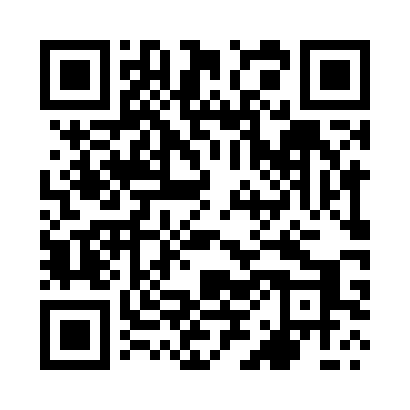 Prayer times for Olawa, PolandWed 1 May 2024 - Fri 31 May 2024High Latitude Method: Angle Based RulePrayer Calculation Method: Muslim World LeagueAsar Calculation Method: HanafiPrayer times provided by https://www.salahtimes.comDateDayFajrSunriseDhuhrAsrMaghribIsha1Wed2:585:2412:485:548:1310:282Thu2:555:2212:485:558:1510:313Fri2:515:2012:485:568:1610:344Sat2:485:1812:485:578:1810:375Sun2:445:1712:485:588:1910:406Mon2:415:1512:475:598:2110:437Tue2:375:1312:476:008:2210:478Wed2:335:1112:476:018:2410:509Thu2:335:1012:476:028:2510:5310Fri2:325:0812:476:038:2710:5511Sat2:315:0712:476:048:2910:5512Sun2:315:0512:476:058:3010:5613Mon2:305:0412:476:068:3210:5714Tue2:295:0212:476:078:3310:5715Wed2:295:0112:476:078:3410:5816Thu2:284:5912:476:088:3610:5917Fri2:284:5812:476:098:3710:5918Sat2:274:5712:476:108:3911:0019Sun2:274:5512:476:118:4011:0020Mon2:264:5412:476:128:4211:0121Tue2:264:5312:476:128:4311:0222Wed2:254:5212:486:138:4411:0223Thu2:254:5012:486:148:4611:0324Fri2:254:4912:486:158:4711:0425Sat2:244:4812:486:158:4811:0426Sun2:244:4712:486:168:4911:0527Mon2:234:4612:486:178:5111:0528Tue2:234:4512:486:188:5211:0629Wed2:234:4412:486:188:5311:0630Thu2:234:4312:486:198:5411:0731Fri2:224:4312:496:208:5511:08